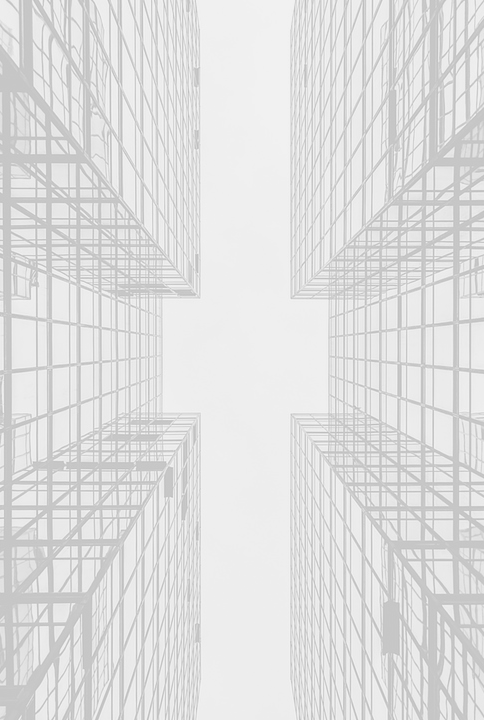 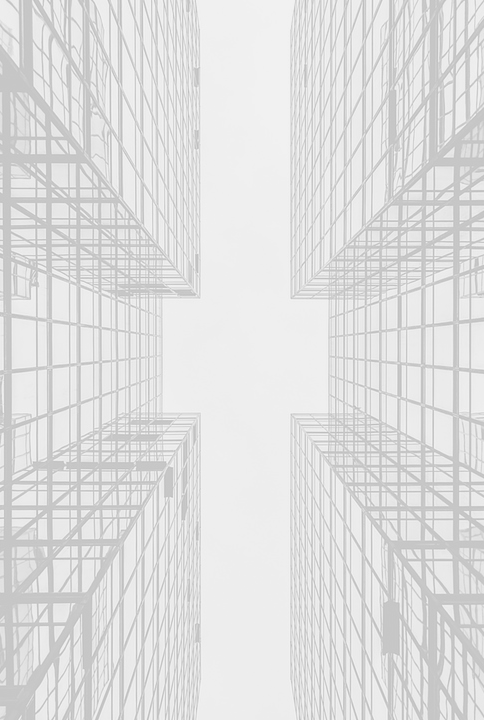 REGISTRAČNÍ FORMULÁŘAbstrakt v českém/slovenském jazyce:Abstrakt v anglickém jazyce: